LE DEMON DE LA VAGUE – 3 –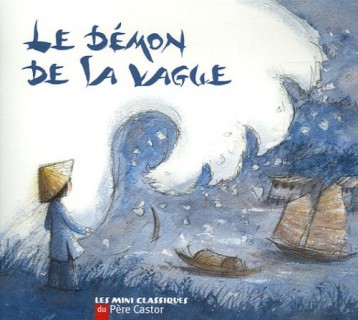 Réponds aux questions en FAISANT DES PHRASES.Qui rencontre Tinh Xuan lorsqu’elle sort de la jungle ?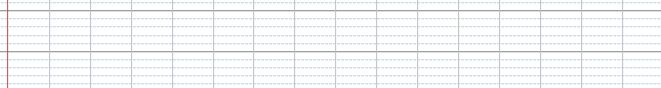 Avec quoi jouaient-ils ?Que vont-ils aller couper ?Combien de temps les enfants ont aidé Tinh Xuan ?Range les lettres dans l’ordre pour trouver le nom des arbres ou plantes dont on parle dans l’histoire :………………………………………………………………………………………………………………………………………………………………………………………………………………………Voici quatre images. Remets les numéros de l’exercice 2.Colorie les paroles selon le code :En BLEU : les adultesEn ROUGE : Tinh XuanEn JAUNE : les enfantsVAHEEFNGRENIPAARIOYLAFANBTMAOBBMU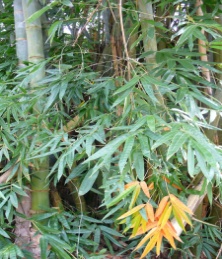 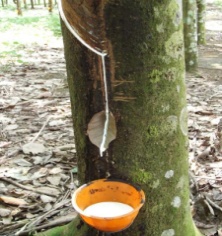 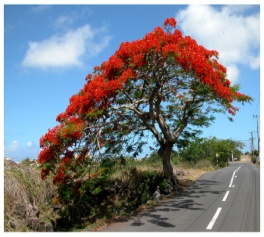 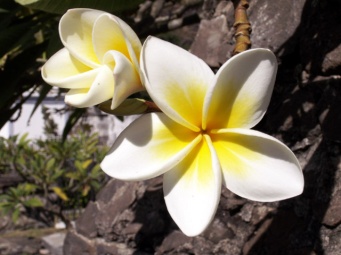 